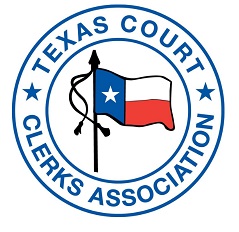 ALL Sponsorship Packages include: 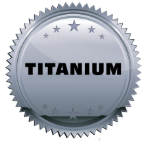 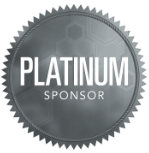 Access to delegate attendee list prior to conferencePriority booth selection in Exhibitor Hall (based on Sponsor level)Company logo displayed on promotional banner throughout conferenceCompany logo displayed on TCCA website for 1 year, in order of sponsorship levelCompany Ad and photograph with TCCA President in TCCA newsletter, The Scribe, which will be distributed to Sponsors.Company-developed slideshow presented to delegates during education session prior to Exhibitor ShowcaseParticipation in Exhibitor Introduction/Showcase (time allotted based on Sponsor level)Invitation to attend Lunches with conference delegates (# of invitees based on Sponsor level)